Проектдля детей старшей группы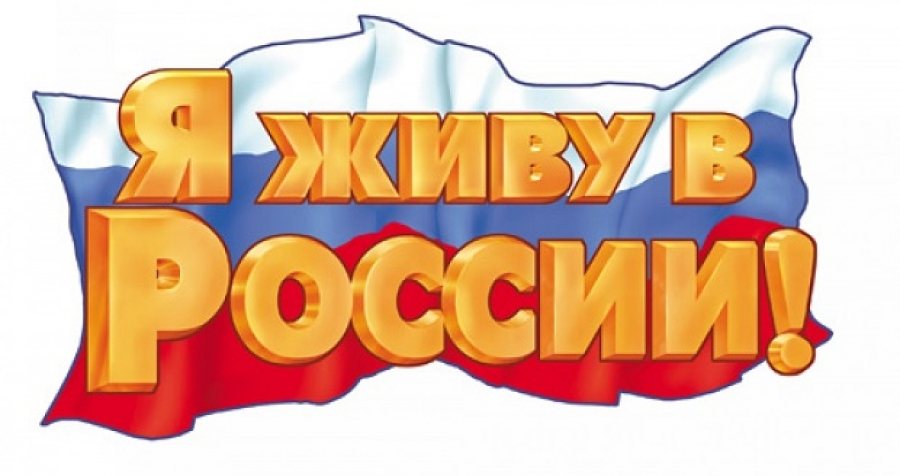 Воспитатель: Овсянникова И.В.                                                                     Первая квалификационная категорияМДОУ детский сад «Теремок»г. Мышкин2020 г.Актуальность проблемыПроблема патриотического воспитания подрастающего поколения сегодня одна из актуальных, так как  является основой формирования будущего гражданина страны. Крепкая, нерушимая и могучая страна состоит из многочисленности ее патриотов.Страна - это одна большая семья. Патриотическое воспитание дошкольников – это любовьк Родине. Любовь к Родине начинается: с отношения к самым близким людям – отцу, матери, дедушке, бабушке; с любви к своему дому, улице, на которой ребенок живет; с любви к детскому саду, школе, деревне; с любви к природе родного края.Так же патриотическое воспитание включает в себя воспитание уважительногоотношения: к труженику и результатам его труда; к родной земле; к защитникам Отечества;к государственной символике;  к традициям государства; к общенародным праздникам.Вид проекта: социально-нравственный, краткосрочный, групповой, познавательно-исследовательский Срок реализации проекта: апрель – майУчастники проекта: дети подготовительной группы, родители воспитанников,воспитатели.Цель проекта:Создание условий для становления основ патриотического сознания детей на основесоответствующих дошкольному возрасту видов деятельности.Задачи проекта:Образовательные:знакомство с достопримечательностями родного края;знакомство с событиями, происходящими в стране, расширение представлений о стране,столице, символике государства;формирование духовно-нравственных отношений;формирование любви к культурному наследию своего народа.Развивающие:развитие чувства собственного достоинства как представителя народа России;развитие толерантного отношения к представителям других национальностей,сверстникам, родителям, соседям, другим людям;развитие любви к природе родного края.Воспитательные:воспитание любви и уважения к своим национальным особенностям;воспитание любви к родному краю, Родине.Предполагаемый результат:На основе ярких впечатлений о родной природе, об истории родного края, о Родине уребенка формируются определенные черты характера, которые помогут ему статьпатриотом и гражданином своей страны.Предварительная работа:постановка целей и задач;приобретение наглядного дидактического материала, литературы;подбор дидактических, подвижных и пальчиковых игр.Содержание практической деятельности по реализации проекта.1 этап – подготовительный (сбор и накопление информации):разработка перспективного плана по реализации проекта;разработка планов НОД;подбор наглядного материала (иллюстрации, игрушки) для создания развивающей средыв группе;- подбор художественной литературы и художественного слова для чтения и пересказа входе НОД, бесед и самостоятельной деятельности детей;- подбор дидактических, подвижных и пальчиковых игр по теме проекта.2 этап – основной (практический).1. Конспект НОД «Россия – огромная страна».2. Пальчиковая игра «Родной край».3. Занятие по изобразительной деятельности «Природа родного края».4. Рассматривание иллюстраций на тему «Москва».5. Рисование «Спасская башня Кремля».6. Презентация «Москва – столица России» (интернет – ресурсы)7. Родителям предложить поговорить с ребенком о Москве – столице нашей Родины.8. Беседа «Государственные символы России» (с показом фотографий)9. Игра «Символика страны».10. Рисование гуашью «Флаг России».11. Чтение стихов о России, флаге, гербе.12. Прослушивание и обсуждение гимна России.13. Подвижная игра «Ручеек»14. Рассматривание иллюстраций по теме «Армия России», «Наши защитники», «Военная      техника».15. Беседа с детьми о празднике «Великой Победы – 9 мая».16. Выставка рисунков.17. Беседа «12 июня – День России».18. Оформление домашних окон к празднику.19. Раскраски на тему «Военная техника».20. Консультация для родителей «Как воспитать маленького патриота».21. Итоговое (открытое) занятие «Символы России»                                           Конспект ОД
                по ознакомлению с предметным и социальным окружением
                                     «Россия - огромная страна»


Цель: Формировать представление у детей о своей Родине - России.
Формировать представление о природе климате нашей страны. Формировать представление о понятии моя малая Родина.
Интеграция образовательных областей: познавательное развитие, речевое развитие.
Программные задачи:
Систематизировать и обобщить знания детей о России.
Развивать мышление и внимательность.
Продолжать учить детей отвечать полными предложениями.
Расширять представление об окружающем мире.
Воспитывать чувство патриотизма.
Воспитывать умение внимательно слушать воспитателя.
Формы работы:
Беседы, наблюдение, решение проблемных ситуаций, ИКТ технологии, игровые технологии.
Предварительная работа: Рассматривание иллюстраций с изображением природы и городов России, чтение художественной литературы о Родине, прослушивание гимна Российской Федерации.
Материалы и оборудование: магнитная доска, карта мира, волшебный самолет, ноутбук, презентация на тему Россия.
ХОД НОД:В начале занятия звучит первый куплет песни «С чего начинается Родина» в исполнении М. Бернеса.Скажите, кто из вас знает, как называется наша страна?А что вы знаете про Россию?(Ответы детей) Да, вы верно говорите. Сегодня я расскажу вам еще про нашу страну. Наша страна – большая и красивая. Западная граница России начинается у побережья Баренцева моря, пересекает Балтийское и доходит до Черного моря. Южная граница России проходит от берегов Черного моря до побережья японского моря. Большую часть территории России омывают моря. Морские границы России проходят в водах Тихого океана и его морей. Северные границы проходят по водам морей Северного Ледовитого океана  (показ на карте)А, сейчас давайте поиграем. Игра называется «Моя Родина» (воспитатель зачитывает первые три строки четверостишия, а дети договаривают последнюю строчку «Это Родина моя»).Реки чьи глубоки, чистыИ красивы берега?Отвечайте без запинки –(Это Родина моя).Горы снежные вершиныПрячут ввысь за облака.Что за чудная картина?(Это Родина моя)Где поля и степь без края,На цветах блестит роса. Песни птиц, жужжанье шмеля?(Это Родина моя) Лес, как царство Берендея, В нем живут медведь, лиса. А в тайге есть даже тигры.(Это Родина моя). Где на севере морозномЛьдом сверкают берега.  А на юге—море, солнце.(Это Родина моя). Где город города прекраснейА всех важней из них Москва.Цвет флага – Белый, синий, красный,(Это Родина моя). 
- Ребята, как вы думаете, что такое Родина?
- А как называется наша с вами Родина?
- Правильно, Россия! А хотели бы вы за одно занятие совершить путешествие по стране?
- Ну, тогда мы сегодня совершим путешествие на этом волшебном самолете, а путешествовать мы будем по карте мира!
- Это место где родился человек!!!! Это наш город Мышкин, город, где мы живем.

Итак, начинаем наш полет!
- И вот мы пролетаем над нашей страной! Что вы можете сказать глядя на карту о территории нашей страны?
- Правильно, ребята, наша страна самая большая по территории в мире!
- Ребята, наша страна расположена в двух частях мира - это Европа и Азия!
- Какие цвета вы видите на карте?
- Ребята, а как вы думаете, что означают эти цвета?
- Правильно! Синий - это реки, моря и озера, а зеленый- это леса нашей страны, ну а коричневый- горы!
-Правильно, ребята. Молодцы!
-Наш самолет приземляется на севере нашей страны.
- Ребята, а как вы думаете какая тут природа?
- А давайте с помощью видеофильма посмотрим  поближе природу и животных севера нашей страны!
- Ну а прежде чем мы отправимся дальше, предлагаю немного отдохнуть
Физминутка:
«Отдых наш - физкультминутка,Занимай свои места:Раз - присели, два - привстали.Руки кверху все подняли.Сели, встали, сели, встали Ванькой-встанькой словно стали.А потом пустились вскачь,Будто мой упругий мяч». (выполнение движений согласно тексту)
-Ребята, ну что продолжим наше путешествие!
- Самолет приземляется в средней полосе нашей страны!
- Как вы думаете здесь так же холодно, как и на севере России?
- Правильно, ребята климат здесь намного благоприятнее, чем на севере!
- А еще, ребята, в этой полосе находится главный город нашей страны – столица нашей Родины!
- Вы знаете название этого города?
- В этом городе находится резиденция президента России!
- Ребята, а кто является президентом нашей страны?
- А теперь попросим наш волшебный самолет показать нам поближе среднюю полосу России, а самое главное столицу нашей Родины!(просмотр видео фильма)

- Давайте на карте найдем нашу Ярославскую область. Наш маленький городок Мышкин не обозначен на такой карте, но мы знаем, что это наша с вами малая Родина! Мы здесь родились и живем!- Понравилось ли вам наше путешествие?
- Что вы узнали о своей Родине благодаря нашему путешествию?
- Узнали, в какой части нашей страны находится ваша малая Родина?
- Узнали что территория страны самая большая в мире, что на севере очень холодно, но там живут животные и растут растения, вспомнили о том что столица нашей Родины - Москва, находится в средней полосе страны.
- Ребята, у нас с вами получилось замечательное путешествие! Конспект  ОДв старшей группе« Государственные символы России»              Цель: Познакомить детей с неофициальными символами России.Задачи:Образовательные:Познакомить с основными неофициальными символами РФ с использованием ИКТ и художественных произведений;Закрепить знания о государственной символике страны: герб, флаг, гимн;Развивающие:Развивать у детей чувство патриотизма и любви к своей Родине;Развивать у детей эмоциональную отзывчивость к русской народной музыке, фольклору;Воспитательные:Формировать уважительное отношение к символам России, понимание того, что они призваны объединять жителей одной страны;Предварительная работа:Знакомство и беседы о государственной символике России; разучивание стихотворений о Родине, флаге и гербе, песни и хоровода «Во поле береза стояла».Оборудование:телевизор, видеофильм, пазлы (государственные символы России: герб и флаг).Ход НОДВводная часть:Воспитатель:- Ребята, на планете много разных стран, но самая большая наша страна. Как она называется? (Россия)- Ни одна страна в мире не имеет такой огромной территории, как Россия. Посмотрите на карту. Кто может показать границы России?Ребенок: Как велика моя земля!Как широки ее просторы:Озера, реки и поля, леса и степь, и горы!Раскинулась моя земляОт севера до юга.Когда в одном краю весна-В другом снега и вьюга.Основная часть:Педагог обращает внимание детей конверт и предлагает всем посмотреть его содержимое. Внутри дети обнаруживают иллюстрации с изображением флага и герба России.Воспитатель: Ребята, что здесь изображено? (Флаг, Герб). Как можно их назвать по-другому? (государственные символы России).Рассматривание государственного флага России.Давайте вспомним, что обозначают цвета Российского флага (дети зачитывают стихотворение о флаге).Ребенок: Флаг у нас прекрасный –Белый, синий, красный!Белый - мир и чистота,Синий – верность, небеса,Красный – мужество, отвага…Вот цвета родного флага!Воспитатель:-А сейчас я предлагаю вам посмотреть на флаги других государств. Посмотрите и определите, где Российский флаг. И объясните свой выбор.Воспитатель: Следующий государственный символ – герб.Рассматривание герба России.Что изображено на гербе? (золотой двуглавый орел)Посмотрите на герб, что еще вы можете рассказать про золотого двуглавого орла? (Одна голова орла смотрит на восток, а другая на запад. Над головой орла три короны. Одной лапой орел сжимает скипетр, а в другой лапе - держава золотой шар с крестом сверху. Крылья орла похожи на солнечные лучи, а сам орел на солнце).Что обозначает изображение орла на гербе? (Обозначает силу, что наше государство сильное и непобедимое).А кто кроме двуглавого орла изображен на гербе? (Воин на белом как пена коне, а за спиной у воина развивается синий плащ. В одной руке воин сжимает копье, которым поражает страшного дракона).Как зовут этого воина? (Георгий Победоносец). Георгий Победоносец защищает нашу страну от всякого зла и Россия всегда побеждает своих врагов.Государственный герб России символизирует победу добра над злом.Ребята, а про какой государственный символ мы с вами еще не поговорили? (про гимн)А что такое гимн? (это главная песня страны)Гимн это величественная, торжественная песня. У каждого государства обязательно есть свой гимн. В каких случаях исполняется гимн? (в торжественных: при поднятии флага, при вручении наград, при встрече иностранных гостей)И сейчас мы с вами будем слушать гимн. Что мы должны для этого сделать? (встать) Почему? (Этим мы выражаем уважение к своей стране).Прослушивание гимна (1 куплет).-Ребята, мы с вами поговорили о государственной символике. А есть еще и народные символы. И их у России много, но мы познакомимся с некоторыми из них.-Первый народный символ, о котором мы узнаем - береза. Березы - красавицы русского леса. Посмотрите, какие они стройные, тонкие, с длинными хрупкими веточками. Береза - это символ и гордость русского народа! О березе сложено много песен, стихов. А еще русские люди любили хороводы водить. Давайте и мы с вами встанем в хоровод.Физкультминутка – хоровод «Во поле березка стояла».
Во поле береза стояла, Дети идут по кругу, взявшись за руки.
Во поле кудрявая стояла,
Люли, люли, стояла. (2р)

Некому березу заломати, Идут в центр круга и обратно.
Некому кудряву заломати,
Люли, люли, заломати. (2р)

Как пойду я в лес, погуляю, Девочка « Березка» ведет ребят «змейкой»
Белую березу заломаю,
Люли, люли, заломаю. (2р)

Срежу я с березы три пруточка, Перестроение в пары. Идут « ручейком».
Сделаю себе я три гудочка,
Люли, люли три гудочка. (2р)(Дети садятся на свои места)Воспитатель:К нам в Россию, приезжает очень много гостей из разных стран: из Англии, Германии, Франции, Японии и всегда увозят с собой наш российский сувенир.Как вы думаете, какой сувенир увозят гости? (ответы детей) (Если дети затрудняются, загадывается загадка)В этой молодице прячутся девицы,Каждая сестрица - для меньшей темница.Красные щечки, пестрые платочки,хлопают в ладоши веселые … (матрешки).Воспитатель:Правильно. Матрешка тоже считается символом России. Давным - давно (сто лет назад) родилась расписная матрешка. Ее придумал художник Сергей Васильевич Малютин, а она была выточена лучшим игрушечником В. Звездочкиным. Назвали игрушку в честь девушки Матрены, которая работала в доме у художника, она была добрая и красивая.Выглядела первая русская матрешка вот так… (показ слайда с изображением первой матрешки).Самая большая - первая - изображала девочку в сарафане и платке с черным петушком в руках. Внутри находилась фигурка мальчика, опять фигурка девочки и так далее. Все они отличались чем-нибудь друг от друга, а последняя - восьмая - была младенцем, завернутым в пеленку.Рассматривание слайдов с изображением матрешек.Д/и «Собери матрешку»Воспитатель предлагает детям собрать пазл «Матрешку».Воспитатель:Ну, и последний символ, с которым мы познакомимся, это самый старинный и узнаваемый символ России - балалайка. В народе говорят, что балалайка не поет, а разговаривает. На Руси балалайка была самым распространенным музыкальным инструментом. Ни один праздник не проходил без песен и танцев под балалайку.Заключительная часть:Ребята, нового Вы сегодня узнали? Что больше всего вам понравилось? (ответы детей)Давайте еще раз вспомним, какие государственные символы вы знаете? (герб, флаг, гимн)С какими народными символами мы познакомились сегодня? (балалайка, береза, матрешка).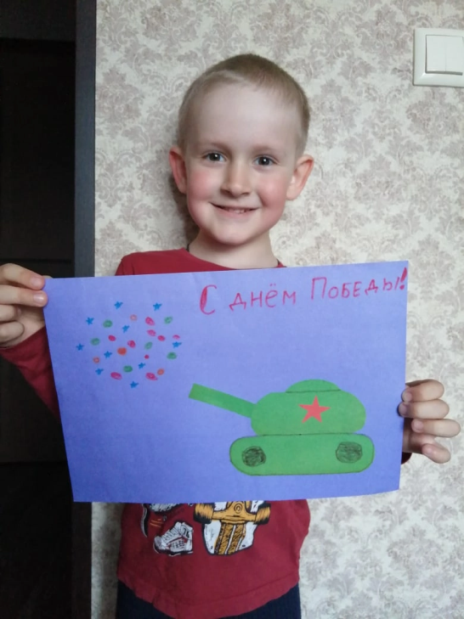 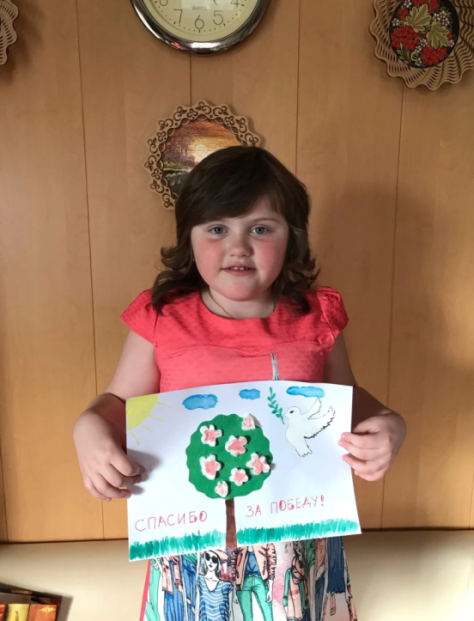 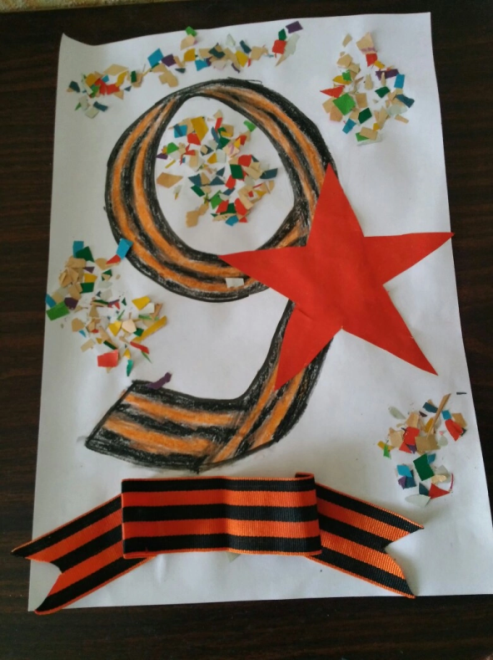 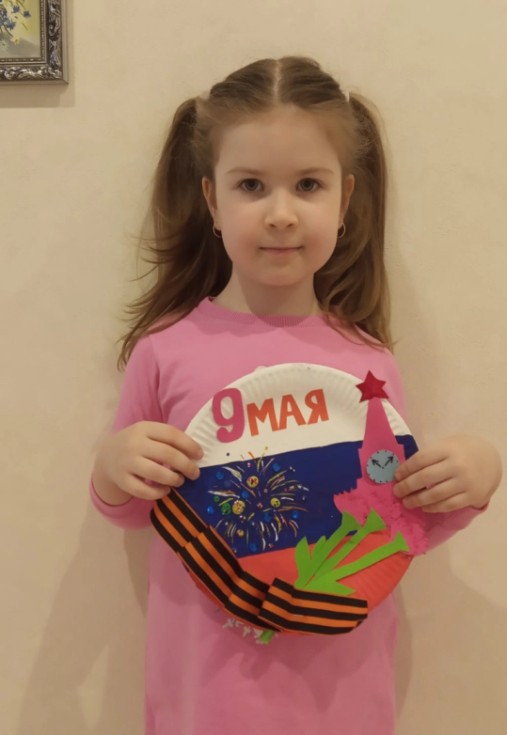 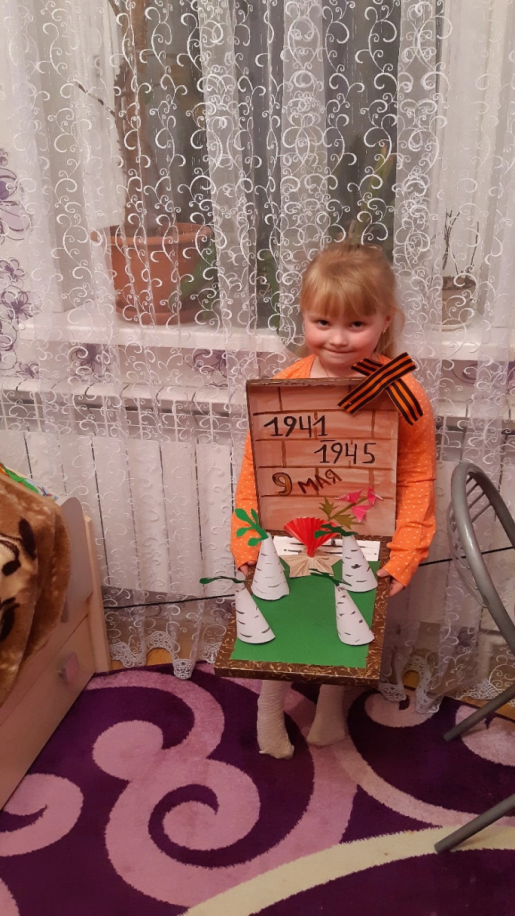 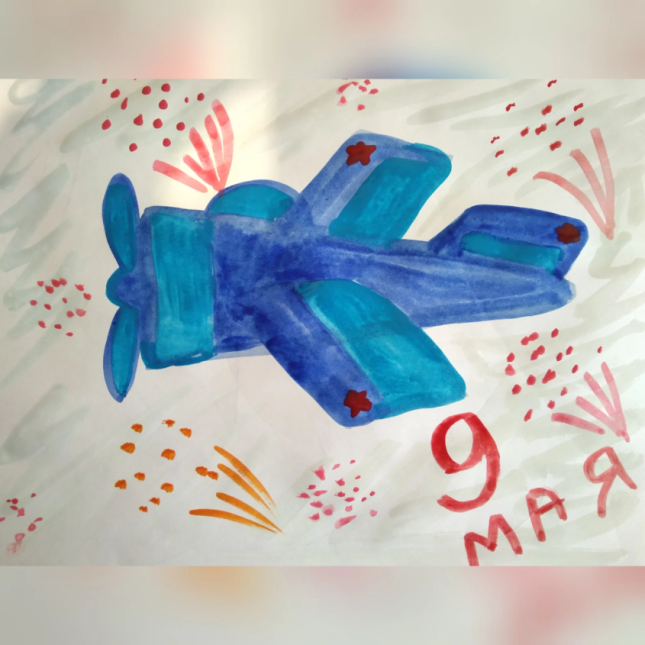 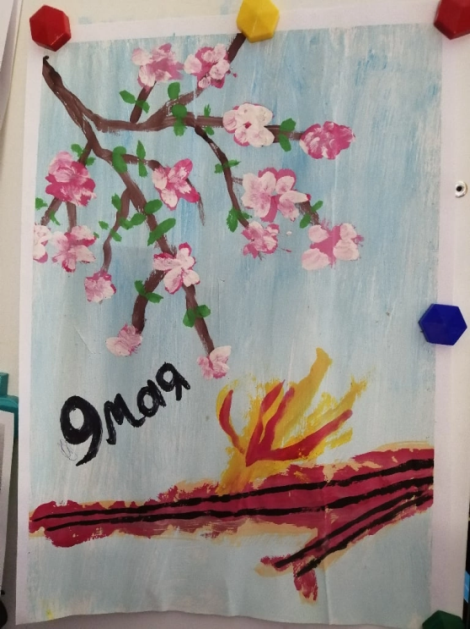 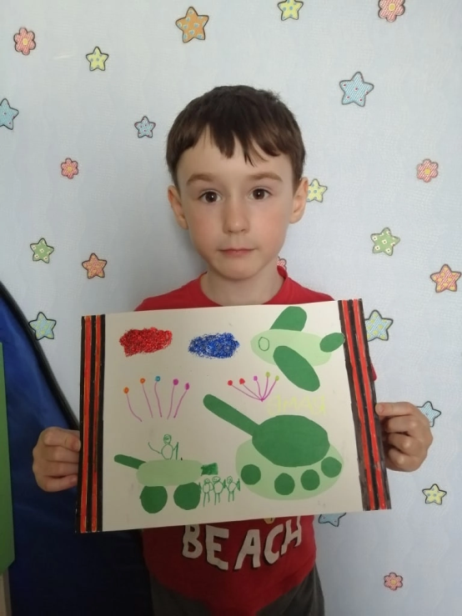 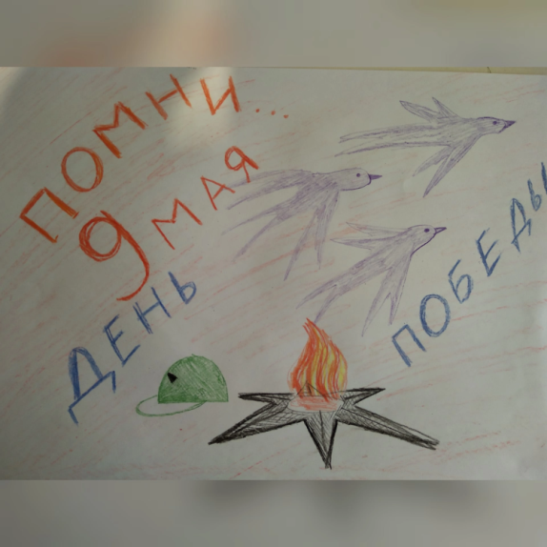 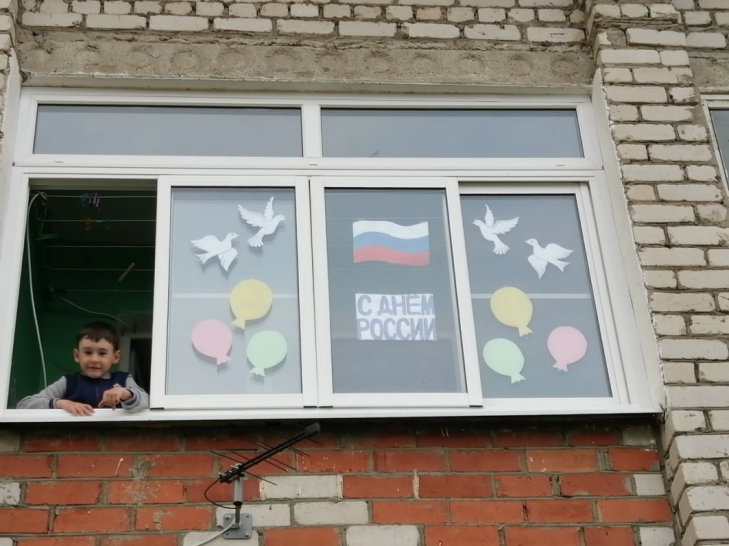 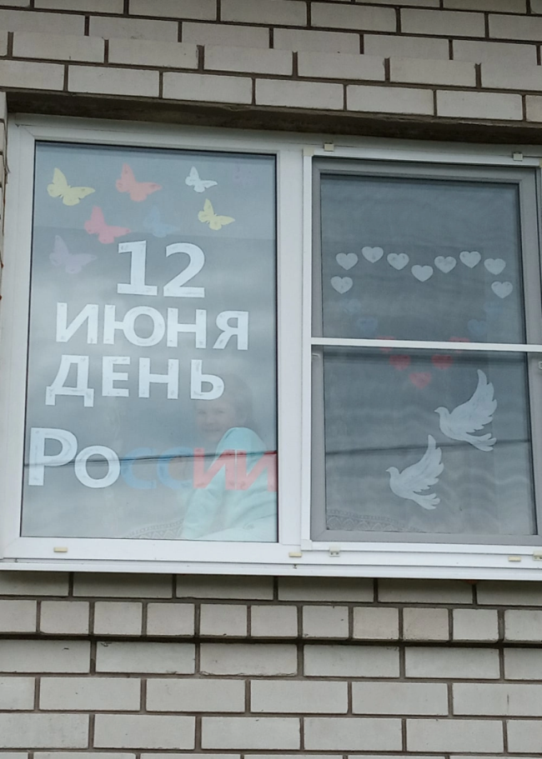 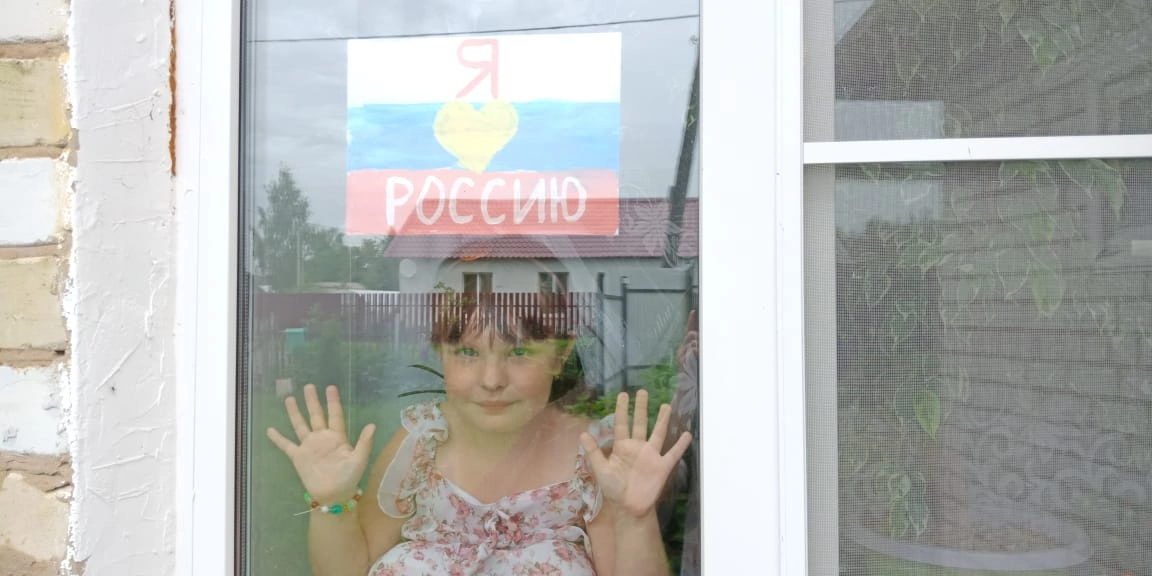 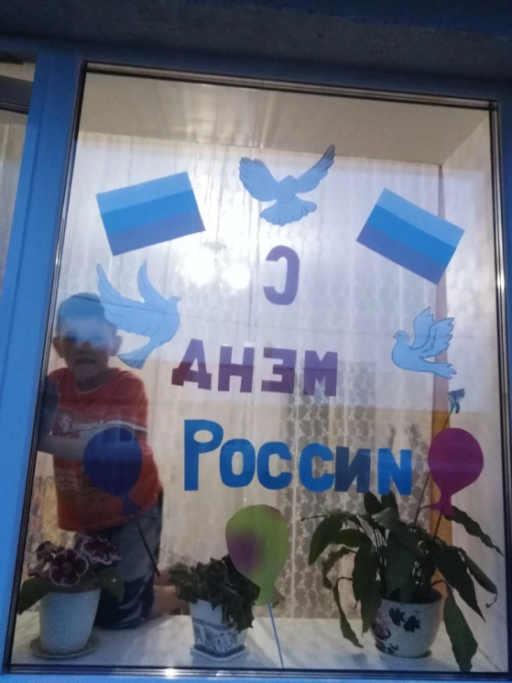 